Технологическая карта урока обучения грамоте "Гласный звук [а]. Буквы А, а."Класс: 1 «В»
Учитель: Остапенко Н. В. 
Предмет: литературное чтение (обучение грамоте)
Тип урока: открытие новых знаний (ОНЗ)
Тема: "Гласный звук  [а]. Буквы А, а"
Дидактическая цель урока: создать условия для ознакомления учащихся с гласным звуком [а], буквами А, а, в соответствии с индивидуальными особенностями учащихся, через  технологии проблемного обучения, дифференциации, информационно – коммуникационных технологий, здоровьесберегающих технологий.
Обучающие задачи:
- познакомить со звукам [а], буквами А, а; учить выполнять звуко-буквенный анализ слов;
Развивающие задачи:
- развивать фонематический слух, речь, мышление, внимание, память.
Воспитывающие задачи:
- воспитывать любовь и интерес к чтению; прививать навыки культурного общения.
Планируемые результаты. 
Предметные: знают особенности произнесения звука [а] и его характеристику; называют букву А как знак звука [а]; различают печатные и письменные, заглавные и строчные буквы; знакомятся с «лентой букв»; составляют небольшие рассказы повествовательного характера по сюжетным картинкам. Метапредметные:
Регулятивные:
-  принимают учебную задачу, сформулированную вместе с учителем.Познавательные: 
общеучебные – осуществляют поиск необходимой информации для выполнения учебных заданий с использованием иллюстраций, схем; логические – характеризуют звук [а]; осуществляют сравнение печатных и письменных, заглавных и строчных букв; анализируют задание, определяют его цель. ориентируется в своей системе знаний: отличать новое от уже известного; умеют моделировать букву А 
- делать выводы в результате совместной работы класса и учителя.
Коммуникативные: - составляют небольшие рассказы; договариваются и приходят к общему решению в совместной деятельности с одноклассниками,  слушают и понимают речь других. 
Личностные: 
- выражают положительное отношение к процессу познания: проявляют внимание, удивление, желание больше узнать; 
- развивать способность адекватно судить о причинах своего успеха или неуспеха в  учении.
Методы обучения: словесный, наглядный,  частично - поисковый.
Формы организации познавательной деятельности: 
- фронтальная работа; парная; индивидуальная.
Средства обучения: 
у учителя – мультимедийный проектор, компьютер, учебный диск, рисунки, три шляпы       
у учащихся – учебник «Азбука», касса букв, пластилин, подкладная доска, цветные карандаши, тетрадь для печатания, карточки с текстом, Ход урокаЭтапы урока, времяДеятельность учителяДеятельность учащихсяФормируемые УУД1. Мотивация к учебной деятельности  Приветствую учащихся. Читаю стихотворение. - Внимание! Проверь, дружок,Готов ли ты начать урок?Всё ль на месте? Всё ль в порядке?Книжка, ручка и тетрадки?Ребята, у меня три волшебных шляпы. Первая ЖЕЛАЯ- надевая ее, мы узнаем зачем мы пришли на урок Обучения Грамоте? (подхожу к детям, держу шляпу над головой ребенка)Вторая ЧЕРНАЯ- надев эту шляпу, мы узнаем о наших страхахТретья КРАСНАЯ- расскажет нам о победах, и ее мы наденем в конце урокаПриветствуют учителя, продолжают четверостишие:- Есть у нас девиз такой:всё, что нужно под рукой!Ученик говорит- какую цель преследует на уроке (Узнать что-то новое, научиться читать)Дети говорят, чего боятся на урокеЛичностные: уяснять мотивы учебной деятельности и личностный смысл ученияРегулятивные: волевая саморегуляцияРечевая разминка- артикуляционная гимнастикаа) «Задуваем свечу» (сначала одну долгим выдыхом, затем короткими выдыхами задуваем столько свечей сколько бы их было на торте у вас на дне рождении)б) скороговорка:В школу всем ходить охотаИ из леса, из болота.- Учиться читать, составлять предложения, рассказы.Дети выполняют2.3.4.5.Актуализация знаний и пробное учебное действиеИзучение новой темыПостроение проекта выхода из затруднения(4 мин)Знакомство со звуком[a] Знакомство с буквой АОтгадайте загадку:Жили на Земле давно,
В мезозое эти звери,
И ходить на лапах двух,
Хорошо умели! ...---Динозавр----Динозаврик Дино нам принес заданияКарточки на сайте:https://uchi.ru/teachers/hometasks/newРечь и языкЧто такое речь?Зачем нужна речь?И сегодня с динозавриком и его лесными друзьями мы познакомимся с буквой. А какая это буква, вы догадаетесь, если выполните следующее заданиеВнимательно рассмотрите картинку, что необычного вы заметили? Посмотрите, каким
ученикам вы выдавали
урок раньше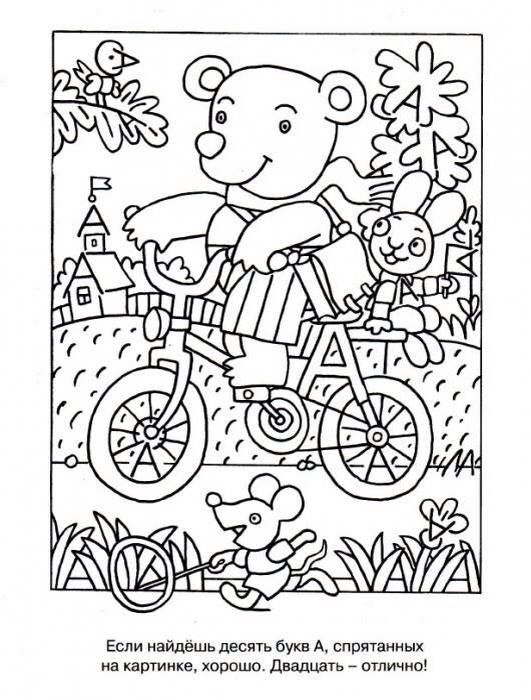 (Он) начало алфавита, Тем она и знаменита. А узнать ее легко:Ноги ставит широко. (буква А)- Попробуйте сформулировать тему урока, продолжив фразу: Тема нашего урока звук…… и буквы, которые его…..- Сформулируем задачи урока с опорой на фразы:1. Познакомимся с….2. Будем учиться находить….3. Будем учиться читать…..Я называю слова, а ВЫ если звук слышите вначале слова, то делаете наклон вправо. Если звук [а]  в середине слова-наклон вперед. Если на конце слова, то наклон влево. Если звука нет - то прыжокАист, телефон, артист, рыбак, рыба, солнце, вода, море, ананас, арбуз, индюк, курицаКакой вывод можно сделать?- давайте попробуем его произнести. Поставим ладошку к ротику и произнесем долго..[ааааа], а теперь попробуем спеть «аааааа»-что вы почувствовали?-Какой вывод? Кто знает , как выглядит буква А? каким значком ее изображают?Найдите букву А в ленте букв и звуков. Найдите букву А в своей кассе букв.Смоделируйте эту букву.Работа в тетрадях для печатанияНапечатайте 5 раз А  и 5 раз аНарисуйте значок, которым будем обозначать звук[а]Работа с учебникомАзбука 1 часть с 21 звукобуквенный анализ слов АСТРА, АРБУЗ. а) Организую звуко-буквенный анализ слова: «астры»- Ученики по традиции идут в школу с цветами. Наши животные тоже. Угадайте из загадки.Тот кому уже семь лет,Скажет: «Школа, здравствуй!»У меня в руках букетПраздничные ……Открываю рисунок букета астр.- Составим схему слова «астра». Один у доски, остальные за партами.- Сколько в слове «астра» слогов?- Почему?- На какой слог падает ударение?Выделение звука [а]Чтение стихотворение, нахождение слов с буквой А,  Игра кто запомнил больше слов, в которых встретился звук [а]ВЫВОД с 21аДети выполняют карточки по теме, результат высвечивается сразу - Тема нашего урока: звук [а] и буквы, которые его обозначают.- 1. Познакомимся со звуком [а], буквами «а».2. Будем учиться находить звук [а] в словах.3. Будем учиться читать слоги, слова с буквой «а».Звук [а] может быть вначале слова, в середине, на конце слова,При произношении звука воздух проходит легко, свободно, не встречает преград, его можно петь.Значит это гласный звукДети показывают букву аВ красном квадрате, верхний ряд- звук [а] дает твердость предыдущему согласномуНаходят букву а в кассе буквМоделируют букву из пластилина.Дети печатают ААААА ааааа и рисуют красный квадратик. Познавательные:  умение структурировать знания, анализировать, интезировать.  Регулятивные:  прогнозирование.Познавательные: постановка и формулирование проблемыПознавательные:  словесное моделирование.  Регулятивные:  целеполагание,  как постановка учебной задачи, планирование.Познавательные:  применение методов информационного поиска; умение осознанно и произвольно строить речевое высказывание; построение логической цепи рассуждений, анализ, синтез.  Коммуникативные: планирование учебного сотрудничества со сверстниками, инициативное сотрудничество в поиске  и сборе информации; управление поведением партнера; умение выражать свои мысли.ФизкультминуткаФизминутка Кидают по кругу мя и называют слово со звуком[а]  6. Первичное закрепление с комментированием во внешней речи Организую работу с учебный диском  - Посмотрите на экран, прочитайте, соблюдая знаки в конце предложения.- А!- А?- А – а - а! (При чтении спрашиваю: «Когда так говорим? А так?»)- Прочитаем выразительно.Дети читают.Познавательные:  смысловое чтение и выбор чтения в зависимости от цели;  Коммуникативные: управление поведением партнера; умение выражать свои мысли.  7. Самостоятельная работа с самопроверкой по эталону Организую работу  в учебнике с. 20 (Игра «Дежурная буква»)- Послушайте пословицу. Почему так говорят?- Посчитайте сколько букв «А»- Проверьте по эталону1 группе ребят (сильные) выдаются карточки с текстом. Задание найти и подчеркнуть букву аАист прилетел ко мне на крышу,
Он в клюве букву А держал,
Ах! Шептал он еле слышно,
Как же эта буква хороша!Работают с текстомСчитают, сколько букв «А».Сравнивают с эталоном.Корректируют.Подчеркивают все буквы А,аРегулятивные:  контроль в форме сличения способа действия и его результата с заданным эталоном; оценка – оценивание качества и уровня усвоения; коррекция.8. Включение в систему знаний и повторение Организую работу с учебником для развития речи:-рассмотреть рисунки на с. 21. Что это?- Произнесите названия этих предметов и внимательно послушайте. Что интересного заметили?- Вот об этом стихотворение.(Читает хорошо читающий ученик, заранее подготовленный)- Посчитайте сколько в этом стихотворении встретилось букв «А»- Астра, азбука, айва- В этих словах первая и последняя буква «А»Коммуникативные: использование средств языка и речи для получения и передачи информации, участие в продуктивном диалоге; самовыражение.9Рефлексияучебной деятельностина урокеТретья КРАСНАЯ- расскажет нам о победах, и ее мы наденем в конце урока- С каким звуком мы сегодня работали, учились его слышать, выделять?- С какой буквой познакомились?Снова надеваем ЖЕЛТУЮ И ЧЕРНУЮ ШЛЯПЫ Рассказывают о своих победах-что узнали, чему научились , о своих страхах- оправдались ли ожидания Отвечают на вопросыДают оценку своей деятельности на уроке и ее результативностиПознавательные:  умение структурировать знания.  Регулятивные: волевая саморегуляция; оценка – выделение и осознание учащимися того, что уже усвоено
и что еще подлежит усвоению, прогнозирование.